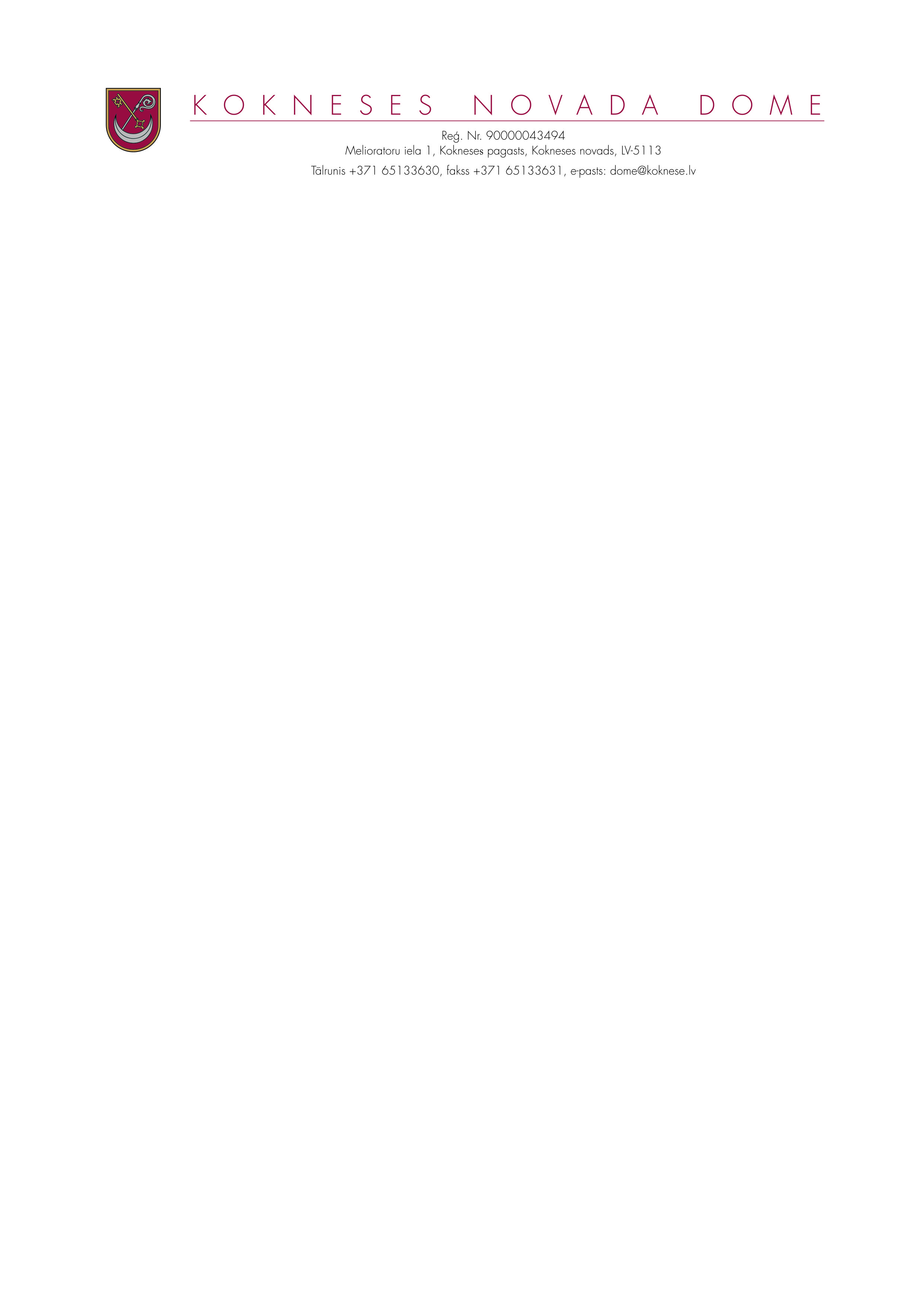 DOMES SĒDES PROTOKOL IZRAKSTSKokneses novada Kokneses pagastā2020.gada 8.jūlijā								Nr.1011.Par nekustamā īpašuma  dzīvokļa „ Madaras’ -8 ,  Iršu pagasta, Kokneses novadā  pārdošanu atklātā mutiskā izsolē”___________________________________________________________________________________________________ZIŅO: Dainis VingrisNekustamais īpašums ar kadastra Nr. 3254 900 0025 “Madaras”-8, Iršos, Iršu pagastā, Kokneses novadā, sastāv no 5730/116310 domājamām daļām  no nekustamā kopīpašuma „Madaras” daudzdzīvokļu mājas (būves ar kadastra apzīmējumu 32540030208 001)  un zemes gabala (ar kadastra apzīmējumu 32540030208).  Kokneses novada, Kokneses pagasta nekustamais īpašums ar kadastra Nr. 3254 900 0025 “Madaras”-8, Iršos, Iršu pagastā, Kokneses novadā, saskaņā ar zemesgrāmatas datiem reģistrēts Iršu pagasta zemesgrāmatas nodalījumā Nr.145 8.Pamatojoties uz  Kokneses novada domes 2020.gada 27.maija lēmumu Nr.4.1.5.(protokols Nr.8) ir veikta nekustamā īpašuma  ar kadastra Nr. 3254 900 0025 sertificēta novērtēšana.  Kokneses novada domes mantas vērtēšanas un objektu apsekošanas komisija,  dzīvokļa īpašumam  ar kadastra Nr. 3254 900 0025 “Madaras”-8, Iršos, Iršu pagastā, Koknese novadā, noteikusi  nosacīto pārdošanas cenu 2910,00 euro( divi tūkstoši deviņi simti desmit euro 00 centi).Saskaņā ar Publiskas personas  mantas atsavināšanas likuma 3.panta pirmās daļas 1.punktu un otro daļu;  4.panta pirmo daļu; 5.panta pirmo daļu; 8.panta otro daļu; 10.panta pirmo un otro daļu;  11.panta pirmo daļu; 13.pantu, likuma “Par pašvaldībām” 21.panta pirmās daļas 17.punktu,  ņemot vērā Finanšu un attīstības pastāvīgās komitejas 2020.gada 8.jūlija ieteikumu, atklāti balsojot, PAR-14 (Ilgonis Grunšteins, Aigars Kalniņš , Dāvis Kalniņš, Pēteris Keišs,  Rihards Krauklis,  Jānis Krūmiņš, Raina Līcīte, Jānis Liepiņš, Henriks Ločmelis, Ivars Māļiņš, Edgars Mikāls, Māris Reinbergs, Ziedonis Vilde, Dainis Vingris ), PRET-nav, ATTURAS- nav, Kokneses novada dome NOLEMJ:	1. Pārdot atklātā izsolē ar augšupejošu soli Kokneses novada domei piederošu  nekustamo īpašumu  ar  kadastra Nr. 3254 900 0025 – trīs istabu dzīvokli, platība 60,7 m2 ar adresi  “Madaras”-8, Irši, Iršu pagasts, Kokneses novads. 2. Noteikt nekustamā īpašuma  ar  kadastra Nr. 3254 900 0025 dzīvokļa ar adresi:  “Madaras”-8, Irši, Iršu pagasts, Kokneses novads, izsoles sākumcenu 2910,00 euro ( divi tūkstoši deviņi simti desmit euro 00 centi).	3. Noteikt, ka izsolei var reģistrēties līdz 2020.gada 21.augusta plkst.10.00 un izsole notiks 2020.gada 24.augustā plkst.10.00, Kokneses novada domes administrācijas ēkas 1.stāva  telpā Nr.1(apspriežu zālīte), Melioratoru ielā 1, Koknesē, Kokneses pagastā, Kokneses novadā.4. Apstiprināt nekustamā īpašuma ar kadastra Nr. 3254 900 0025 dzīvokļa ar adresi “Madaras”-8, Irši, Iršu pagasts, Kokneses novads, izsoles noteikumus (pielikumā).5. Sludinājumu par izsoli publicēt laikrakstā  „Latvijas Vēstnesis”, Kokneses bezmaksas izdevumā „Kokneses Novada Vēstis” un ievietot Kokneses novada domes mājas lapā internetā www.koknese.lv.Sēdes vadītājsdomes priekšsēdētājs		( personiskais paraksts)			D.VingrisAPSTIPRINĀTSar Kokneses  novada domes 2020.gada 8.jūlija sēdes lēmumu Nr.11(protokols Nr.10)                 KOKNESES  NOVADA  DOMESnekustamā īpašuma ar  kadastra Nr. 3254 900 0025 dzīvokļa  ar adresi “Madaras”-8, Irši, Iršu pagasts, Kokneses novads,  IZSOLES NOTEIKUMI1. Šie izsoles noteikumi nosaka kārtību, kādā tiks rīkota izsole nekustamā īpašuma  ar kadastra Nr. 3254 900 0025 dzīvokļa ar adresi “Madaras”-8, Irši, Iršu pagasts, Kokneses novads, pircēja noteikšanai saskaņā ar Latvijas Republikas Publiskas personas mantas atsavināšanas likumu.2. Ziņas par izsolē pārdodamo objektu:2.1. Nosaukums: nekustamais īpašums  ar kadastra Nr. 3254 900 0025 dzīvoklis  ar adresi  “Madaras”-8, Irši, Iršu pagasts, Kokneses novads (turpmāk tekstā –Objekts).2.2. Īpašnieks: Kokneses novada dome. Nekustamais īpašums nostiprināts Aizkraukles rajona tiesas zemesgrāmatu nodaļas Iršu pagasta zemesgrāmatas nodalījumā Nr. 803 7.2.3. Pārdodamais objekts – nekustamais īpašums ar kadastra Nr.3254 900 0025 trīs istabu dzīvoklis ar platību 60,7 m2 un adresi: “Madaras”-8, Irši, Iršu pagasts, Kokneses novads, sastāv no 5730/116310 domājamām daļām  no nekustamā kopīpašuma daudzdzīvokļu mājas „Madaras” (būves ar kadastra apzīmējumu 32540030208 001)  un zemes gabala (ar kadastra apzīmējumu 32540030208) , Iršos, Iršu pagastā, Kokneses novadā.2.4. Pārdošanas metode: Pārdošana atklātā mutiskā izsolē ar augšupejošu soli.3. Objekta izsoles sākumcena 2910,00 euro (divi tūkstoši deviņi simti desmit euro ). 3.1. Maksāšanas līdzeklis: euro 100% apmērā.3.2. Izsoles solis ir 100,00 euro ( viens simts euro 00 centi) .4. Izsolē var piedalīties fiziska vai juridiska persona, kas reģistrējusies Kokneses novada domē laikā no publikācijas laikrakstā „Latvijas Vēstnesis” līdz 2020.gada 21.augusta plkst.10.00, iemaksājusi reģistrācijas maksu 30,00 euro(trīsdesmit euro 00 centi) un drošības naudu 10% no objekta sākumcenas 291,00 euro (divi simti  deviņdesmit vienu  euro 00 centi). 4.1. Izsoles drošības nauda  tiek atmaksāta šādos gadījumos:4.1.1.ja izsole atzīta par nenotikušu izsoles rīkotāja vainas dēļ;4.1.2. ja izsoles objektu pārsolījis cits izsoles dalībnieks.4.2. Reģistrācijas maksa netiek atmaksāta nevienam no dalībniekiem.4.3. Izsoles dalībnieki reģistrācijas maksu un drošības naudu iemaksā atsevišķos maksājuma dokumentos norādot mērķi “Dzīvokļa Madaras - 8 izsolei” Kokneses novada domes reģistrācijas Nr. LV 90000043494  vienā no kontiem: A/S SEB bankas UNLALV2X kontā LV 22UNLA0035900130701 vai  A/S Swedbank HABA LV22 Konta Nr.: LV94HABA0551003424462.4.4. Izsoles dalībniekam, kurš nosolījis augstāko cenu drošības nauda tiek ieskaitīta  pirkuma apmaksā.5. Izsoles process notiek saskaņā ar Latvijas Republikas Publiskas personas mantas atsavināšanas likuma nosacījumiem.6. Izsoles dalībnieku reģistrācija: 6.1.Izsolei var reģistrēties no izsoles izsludināšanas dienas laikrakstā „Latvijas Vēstnesis” līdz 2020.gada 21.augusta plkst.10.00 pie Kokneses novada domes juristes (13.kabinetā ) vai domes kancelejā Melioratoru ielā 1, Kokneses pagasta, Kokneses novadā vai atsūtot skenētā veidā pieteikumu un maksājuma dokumentu kopijas uz domes e pastu : dome@koknese.lv.7. Izsole notiks 2020.gada 24.augustā plkst.10.00, Kokneses novada domes administrācijas ēkas 1.stāva  telpā Nr.1(apspriežu zāle) ar  adresi Melioratoru ielā 1, Koknesē, Kokneses pagastā, Kokneses novadā.8. Ar  izsoles objektu var iepazīties iepriekš saskaņojot ar Iršu pagastapārvaldes vadītāju pa tālruni 26377731 .9. Lai piedalītos Objekta izsolē ir jāiesniedz pieteikums un sekojoši dokumenti:9.1. Fiziskām personām - jāuzrāda personu apliecinošs dokuments  un maksājuma dokumenti, par izsoles drošības un  reģistrācijas maksas samaksu.9.2. Juridiskām personām jāpievieno šādi dokumenti: Komersanta reģistrācijas apliecības kopija, apliecinātu (spēkā esošu) statūtu (līguma) norakstu vai izrakstu par pārvaldes institūciju (amatpersonu) kompetences apjomu un attiecīgās institūcijas lēmumu par nekustamā īpašuma iegādi, pierādoši dokumenti (kvīts vai bankas maksājuma uzdevums) par izsoles drošības un reģistrācijas maksas samaksu, izziņu ka nav nekustamā īpašuma nodokļu parādu Kokneses novadā. 9.3. Pieteikumā jānorāda iesniedzēja vārds, uzvārds vai nosaukums, adrese, norēķinu konta numuru kredītiestādē, tālrunis, e pasts,  kā arī apliecinājumu par piekrišanu izsoles noteikumiem. Pieteikuma pielikumā jānorāda maksājuma dokumentu (datums, Nr.). Ja pārstāv pilnvarota persona jāiesniedz pilnvaras kopija (uzrādot oriģinālu). Piedāvājumi, kas neatbilst šīm prasībām, uzskatāmi par nederīgiem.10. Izsole notiek tikai tad, ja izsolei tiks reģistrēts vismaz viens izsoles dalībnieks. 11. Izsoles vadītājs atklāj izsoli, raksturo pārdodamo Objektu un paziņo izsolāmā Objekta sākumcenu, izsoles soļa lielumu un  izsoles procesu. 12. Izsoles dalībnieks, kas ir nosolījis visaugstāko cenu un ar savu parakstu apstiprina savu nosolīto cenu, apstiprina  savu gribu pirkt nekustamo īpašumu par nosolīto cenu. Iemaksātā  drošības nauda tiek ieskaitīta nosolītā Objekta apmaksā. Reģistrācijas nauda netiek atmaksāta.13. Izsoles dalībniekiem, kuri nav nosolījuši visaugstāko cenu, 10 (desmit) darba dienu laikā pēc izsoles protokola parakstīšanas dienas, tiek atmaksāta drošības nauda. Reģistrācijas nauda netiek atmaksāta.14. Ja noteiktā termiņā uz izsoli ir reģistrējies tikai viens izsoles dalībnieks, izsoles komisija piedāvā viņam pirkt objektu nosolot vienu soli. Vienīgais izsoles dalībnieks, kurš vēlas iegādāties objektu, nosolot vienu soli un apstiprinot nosolīto cenu ar savu parakstu, uzskatāms par Objekta nosolītāju. 15. Objekta nosolītājs saņem izziņu norēķinam par izsolē iegūto Objektu.16. Objekta nosolītājam nosolītā cena  jāsamaksā:16.1. divu nedēļu laikā pēc notikušās izsoles dienas, norādot mērķi “Par nek. īp. ar kad. Nr. 3254 900 0025 “Madaras” dzīvokli Nr. 8”  pārskaitot uz Kokneses novada domes reģistrācijas Nr. LV 90000043494 vienu no kontiem: A/S SEB bankas UNLALV2X kontā LV 22UNLA0035900130701 vai A/S Swedbank HABALV22 Konta Nr.: LV94HABA0551003424462.   	16.2. Ja Objekta nosolītājs noteiktajā termiņā nesamaksā nosolīto cenu,  vai atsakās no objekta pirms pirkuma līguma slēgšanas, tad viņš zaudē tiesības uz nosolīto, kā arī viņam netiek atmaksāta drošības nauda, reģistrācijas maksa, kā arī jebkura iemaksātā summa.17. Izsoli rīko un izsoles protokolu paraksta Kokneses  novada domes izsoles komisija. 18. Pēc notikušās izsoles rezultātus apstiprina ar Kokneses novada domes lēmumu. 19. Pēc nosolītās cenas, saskaņā ar šo noteikumu 16.punktu,  samaksas, un domes lēmuma par izsoles rezultātu apstiprināšanu,  Kokneses novada domes priekšsēdētājs Kokneses novada domes vārdā slēdz pirkuma līgumu.20. Ja Objekta nosolītājs nav veicis noteiktā termiņā nosolītās cenas samaksu, tad atkārtotu izsoli var nerīkot, ja savu piekrišanu Objekta pirkšanai par savu nosolīto cenu dod izsoles dalībnieks, kurš nosolījis nākošo augstāko cenu.21. Izsole uzskatāma par nenotikušu, ja neviens nav reģistrējies par izsoles dalībnieku.22. Sūdzību ar likumisku pamatojumu  par izsoli var iesniegt Kokneses novada domes priekšsēdētājam  ne vēlāk kā  1 (vienas) darba dienas laikā kopš  notikušās izsoles dienas.Sēdes vadītājs domes priekšsēdētājs		( personiskais paraksts)			D.Vingris